Уважаемые Предприниматели – члены торгово-промышленных палат!Для получения доступа к вебинару Вам необходимо:Заполнить анкету по ссылке: https://2vebinar-minfin-tpp.testograf.ru/Данную анкету Вы можете заполнить до 16 июня 2020 года 17 часов 00 минут. После этого запись на регистрацию вебинара ЗАКРЫВАЕТСЯ. За 1 час до начала вебинара Вы получите ссылку на указанную Вами электронную почту. Если Вы не нашли ссылку в основной папке «Входящие», то обязательно проверьте папку «Спам».  Ссылка на вебинар выглядит следующим образом: Департамент развития предпринимательства приглашает вас на запланированную конференцию Zoom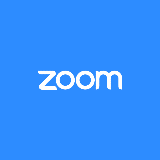 Тема: Вебинар с Министерством Финансов РФВремя: 17 июня 2020 10:00 PM Москва Подключиться к конференции Zoomhttps://zoom.us/j/........Идентификатор конференции: .......Пароль: .......Если за 30 минут до начала Вы не нашли у себя ссылку для перехода на вебинар, то просьба написать на почту info@etobiznes.com с темой письма «Участие в вебинаре». Мы своевременно окажем Вам помощь и решим Вашу проблему!В течение трех дней после проведения вебинара ссылка на его запись будет размещена на Портале «ЭТО БИЗНЕС» и доступна его подписчикам.